Práce (co se nehodí, škrtněte): diplomová / bakalářskáPosudek (co se nehodí, škrtněte): vedoucího / oponentaPráci hodnotil(a) (u externích hodnotitelů uveďte též adresu a funkci ve firmě): Mgr. Zdeňka ŠpiclováPráci předložil(a): Lenka AmbrožováNázev práce: Lidský život a jeho hodnota v pojetí Petera Singera1.	CÍL PRÁCE (uveďte, do jaké míry byl naplněn):Cílem práce je objasnit etické stanovisko Petera Singera, odmítající princip posvátnosti lidského života. V této souvislosti je v práci rozebrána Singerova definice osoby, jeho vymezení začátku a konce lidského života a jeho názory na vybrané etické problémy (potraty, infanticida, eutanazie). Závěrem jsou představeny námitky proti jeho koncepci, včetně Singerových odpovědí na ně. Cíl práce považuji za uspokojivě naplněný.2.	OBSAHOVÉ ZPRACOVÁNÍ (náročnost, tvůrčí přístup, proporcionalita teoretické a vlastní práce, vhodnost příloh apod.):Práce je logicky a vyváženě strukturovaná. Polovinu práce věnuje autorka představení hlavních momentů Singerovy koncepce. Oceňuji, že se drží pouze vybraných témat (pojem osoby, vymezení lidského života) a s nimi souvisejících praktických dopadů (problematika potratů, infanticidy a eutanazie). Na tomto základě poté ve druhé polovině představuje čtenáři polemiku, která je vůči Singerovi vedena. Výběr jednotlivých autorů je proveden s rozmyslem a dobře ukazuje široké spektrum Singerových odpůrců – jsou zastoupeni jak muži, tak ženy, věřící, ateisté, handicapovaní… Diskuzi obohacuje i to, že autorka zařadila rovněž Singerovy odpovědi na tyto výtky. 3.	FORMÁLNÍ ÚPRAVA (jazykový projev, správnost citace a odkazů na literaturu, grafická úprava, přehlednost členění kapitol, kvalita tabulek, grafů a příloh apod.):Grafická podoba práce je kultivovaná, odkazování je korektní. Rovněž stylistická a gramatická úroveň je velice dobrá. K formální stránce práce nemám žádné výhrady.4.	STRUČNÝ KOMENTÁŘ HODNOTITELE (celkový dojem z práce, silné a slabé stránky, originalita myšlenek apod.):Autorka kultivovaným a jasným způsobem předkládá čtenáři pojednávanou problematiku. Oceňuji především množství vhodně zvolené literatury, se kterou se byla autorka schopna popasovat a která je navíc kompletně v anglickém jazyce. Autorka v práci drží zřetelnou pevnou linii a představuje pouze klíčové argumenty bez zbytečných odboček. Chvályhodný je také badatelský odstup, který je v práci držen a který je nejvýrazněji vidět v druhé části, věnující se diskuzi nad Singerovými názory – autorka zde čtenáři předkládá jednotlivé argumenty relevantně a vyváženě, aniž by bylo znát, ke kterému stanovisku se přiklání. Jediné, co postrádám, je tak právě zřetelná formulace vlastní názorové pozice, která by závěru celé práce slušela a která by pěkně doplnila s odstupem představenou diskuzi.5.	OTÁZKY A PŘIPOMÍNKY DOPORUČENÉ K BLIŽŠÍMU VYSVĚTLENÍ PŘI OBHAJOBĚ (jedna až tři):Který argument z těch, které jste v práci představila, považujete za nejpřesvědčivější? Jsou pro Vás Singerovy odpovědi přesvědčivé nebo nikoliv?6.	NAVRHOVANÁ ZNÁMKA (výborně, velmi dobře, dobře, nevyhověl): výborněDatum: 								Podpis: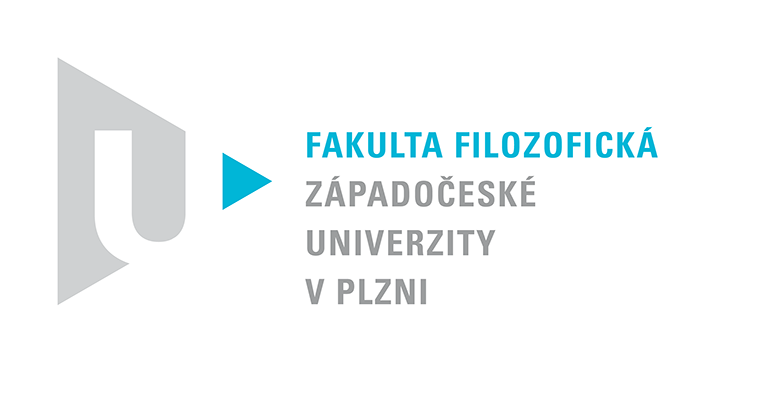 Katedra filozofiePROTOKOL O HODNOCENÍ PRÁCE